Board Meeting Minutes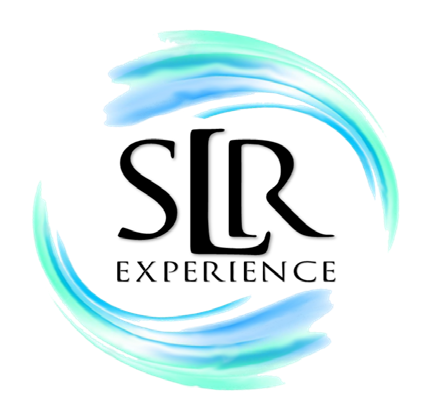 March 18, 2021 – 5:00 pm CSTPresent:	Roger Amborn, Mark Evans, Ben Foster, Blaine Gamst, Cindy Hnatek, Mary Jackson, Eric Kaiser, Skip Van Kessel, Rick Liljegren, Al Makynen, Cindy Richey, Julia RullaAbsent:    Bob Vavrosky, Natalie ZeleznikarWelcomed Mary Jackson as Board Secretary.Sponsorships to date: (Julia)Pines III: keep 2020 fee, passenger trips uncertain.St. Luke’s: complete online form to request sponsorship.HPCU: keep 2021 fee. BHC: $750 donation, passenger trips uncertain.Caywood Oil: no donation, new ownership.  Chris Jensen: will participate if we go forward.WLSSD: will sponsor if we go forward.Primrose: will donate $500, ridership TBD.Ecumen Lakeshore: will sponsor, likely book trips.Season schedule (tentative): start July 1 with soft ending September 1; trips may be scheduled into September depending on weather.Boat and volunteer schedule (tentative): Boat to be removed from storage at Proctor Fairgrounds April 24 (Roger); Roger will store at his home until it goes in the water.Boat to be put in water after Pier B docks are put in late April/early May (Ben); SLRE volunteers to assist with dock installation. (Roger)Mate and captain volunteer training in June; evidence of Covid vaccine must be provided by volunteers.In-person organizational meeting TBD.Trip schedule: 2/weekday, with 1 only Friday morning; Friday afternoon reserved for sponsors or “rain” dates. (Roger)Trips to be up to 2 hours; facilities to indicate trip length they require.Covid procedures (tentative):Board emailed draft Covid procedures. (Eric)Facilities to screen guests (residents and staff) at facility before they travel to boat.Decided to limit guests (residents and staff) on pontoon to a total of 10, with only 1 guest and crew seated on rear bench seat.Cleaning supplies – wipes, sprays, gloves – need to be purchased.Cleaning and quantity of life jackets discussed; need to determine needs, procedures.FollowupNatalie (Full Circle Senior Living) sponsorship?Volunteer letter to be sent by March 21, with responses requested by April 15. Copies of letters to be offered to facilities for use in recruiting family members as volunteers. (Julia)Board members to recruit volunteers.Trip form to note 10 person maximum, tour time of up to 2 hours. (Julia)2021 brochure to be printed. Board members to review via link on SLRE About Us page; wait a few days to review to provide time to update for Covid info. (Julia)Boarding sheet to incorporate check off for Covid screening. (Julia) 2021 Covid rules to be added to SLRE website Home page. (Julia)MiscDuluth area vets interested in trips and Silver Bay vet home interested in a trip. (Eric)Boat tabs are in. (Mark) Roger to pick up from Mark. Boat logos to remain as is for 2021 season.Next Meeting: Thursday, April 15 – 5 p.m. Central Daylight